SAN236 Vizuální studia vyučující/garance: Eva Šlesingerová (eslesi@fss.muni.cz), vyučující/hosté: Jan Zálešák FaVU VUT Brno, Tomáš Ryška (Sociální antropologie Univerzita Pardubice)kontaktní osoba:Eva Šlesingerová: eslesi@fss.muni.czKonzultační hodiny: úterky 12 – 13 hod, kancelář 349ECTS: 6Přednáška/seminář…………………………………………………………………………………………………………………………………………………ANOTACE:Studijní předmět Vizuální studia je třívrstvým kurzem. Za prvé je úvodem do studia vizuální kultury, její sociologické a sociálně antropologické teorie a hlavních epistemologických pozic, z jakých v současné době vyvěrá její pojetí a analýza. Zde si všímá zejména protínání mezi sociologií/antropologií, uměním a technologiemi. Za druhé je kurz úvodem do filozofie/metodologie tvorby a interpretace vizuálních materiálů. A za třetí obsahuje i praktické workshopy a cvičení s vizuálním materiálem na konkrétních tvůrčích mini-projektech. Nedílnou a důležitou součástí je průběžná spolupráce s různými odborníky, umělci či vizuálními antropology. Kurz nabízí reflexi interdisciplinarity současného studia vizualit, např. dat z médií, z výstav, muzejních sbírek, z tvorby terénních dat či dokumentárních a jiných filmů. Podmínky pro získání kreditů:  průběžné odevzdávání úkolů (15 bodů) průběžný a předběžný mini-projekt zpracovávající vybrané téma, výzkumnou otázku, interpretaci dat z terénu opět se zvláštním ohledem na zpracování vizualit 3-5 normostran (30 bodů), nahrajte do 24. listopadu do Odevzdávárny kurzu v ISMU.prezentace této práce v rámci průběžného workshopu/mini-konference (15 bodů),závěrečná práce (esej, případová studie, krátký film, komentovaný soubor fotografií) by měla být analýzou vybraného tématu/problému se zvláštním ohledem na vizuální charakter dat v rozsahu cca 7-10 stran, v případě filmu max. 5-7 min + písemný komentář (40 bodů). Nahrajte do Odevzdávárny kurzu do 15. ledna 2014Podmínkou absolvování kurzu je dosažení minimálně 60%.HLAVNÍ LITERATURA:Rose, Gillian. 2001. Visual Methodologies: an Introduction to the Interpretation of Visual Materials. London:SAGE PublicationsSturken, Marita. 2005. Practises of Looking: an Introduction to Visual Culture. New York: Oxford University Press Mirzoeff Nicholas (ed.). 2002. The Visual Culture Reader. London: Routledge Mirzoeff Nicholas. 1999 (česky 2012). Úvod do vizuální kultury. Praha: AcademiaMitchell, W.J.T. 1994. Picture Theory: Essays on Verbal and Visual Representation. Chicago: U of Chicago PBanks Marcus and Morphy Howard (ed.). Rethinking Visual Antropology. New Haven: Yale University Press. Sarah Pink, László Kürti, and Ana Isabel Alfonso (eds.). 2004. Working Images: Visual Research and Representation in Ethnography. London: RoutledgeDavid Čeněk, Tereza Porybná (eds.), 2010. Vizuální antropologie. Kultura žitá a viděná. Nakladatelství Pavel Mervart TÉMATA A ČASOVÝ PLÁN KURZU:18. září_ Organizační setkání.organizace kurzu, rozdělení do debatních skupin, organizace úkolů a debat.25.září_ Co je to vizuální kultura? Možnosti vizuálních studií (Eva Šlesingerová)hlavní pojmy, obraz, ikona, vizuální kultura, dějiny umění/kulturální studia/vizuální antropologie, ikonografická analýza, sémiotická analýza, analýza ideologie, analýza diskurzu, vidět kulturu, performance, umění a vizuální kultura, raná etnografická fotografie a film, věda, vidět „Druhého“, kolonialismus  povinná četba:Henrietta Lidchi. 1997. „The politics and poetics of exhibiting of other cultures“ In: Stuart Hall (ed.) Representation: cultural representations and signifying practices. London: SAGE Publications. S. 151-222Stuart Hall. 1997. „The spectacle of the ´Other´. In: Stuart Hall (ed.) Representation: cultural representations and signifying practices. London: SAGE Publications.Representation: cultural representations and signifying practices / edited by Stuart Hall. London : SAGE Publications, 1997 (The work of representation, kap.1)Soukup, Martin. 2010. Vizuální antropologie – vznik, vývoj a milníky. In: David Čeněk, Tereza Porybná (eds.), Vizuální antropologie. Kultura žitá a viděná. Nakladatelství Pavel Mervart. Dostupné na: https://is.cuni.cz/studium/predmety/index.php?do=download&did=35985&kod=YMG059Douglas Mary. 1995 (2010). Poznámky o Bledém lišákovi a dvou antropologiích: o surrealismu a francouzské antropologii. In: Vizuální antropologie. Kultura žitá a viděná. Nakladatelství Pavel Mervart. doporučená četba:Rose, Gillian. 2001. Visual methodologies: an introduction to the interpretation of visual materials. London: SAGE Publications. Attila Kovacs. 2009. Alláhovi bojovníci: vizuálna kultúra islámskeho radikalizmu. Bratislava: Chronos. Str.40-88Zálešák, Jan. 2011. Umění spolupráce. Akademie výtvarných umění Flusser Vilém. 1994. Za filozofii fotografie. Praha: Hynek. Foucault, M. Slova věci. Praha. Kapitola: las MeninasSarah Pink, László Kürti, and Ana Isabel Afonso. 2004. Working images: visual research and representation in ethnography. London; New York: Routledge. Barthes, Roland. 2005 (1980) Světlá komora. Poznámka k fotografii. Praha: Agite. Sontag Susan. 2002. O fotografii. Praha: Paseka Úkol 1:S pomocí textu z knihy Stuarta Halla: Representation: cultural representations and signifying practices. London: SAGE Publications, 1997 (zejména „The work of representation“, kap.1) se pokuste zamyslet nad obrazem od René Magritte, který se nejmenuje “Toto není dýmka“. Rozsah 300-400 slov. Odevzdejte do Odevzdávárny kurzu do 8. října.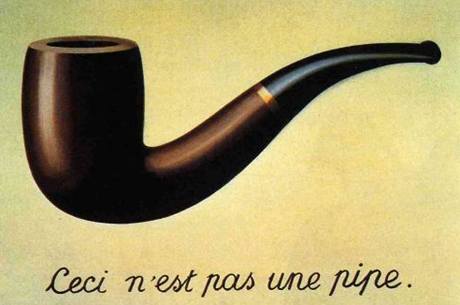 2.října_Moc, dohled, panoptikon (Eva Šlesingerová)dohled, soukromé a veřejné obrazy, archiv, oko kamery povinná četba:Marita Sturken, Lisa Cartwright. 2009. Studia vizuální kultury. Praha: Portál. Část: „Obrazy, moc a politika“doporučená četba:Foucault, M. 1975 (2000). Dohlížet a trestat. Kniha o zrodu vězení. Praha: Dauphin. Kapitola Panoptismus, str. 275 - 316Harley, J.B. 2007. Mapy, vědění a moc. In: Filipová, M., Rampley, M. Možnosti vizuálních studií. Barrister&PrincipalHansen, Ch., Needham, C., Nichols, B. 1991 (2010). Pornografie, etnografie a diskurzy moci. In: Vizuální antropologie. Kultura žitá a viděná. Nakladatelství Pavel Mervart. Piper, Karen. 2002. Cartographic Fictions: Maps, Race, and Identity. Rutgers University Press+ výstava a katalog The Lucifer Effect/Luciferův efekt. DOX Praha 20119. října_Tělo, věda, umění I. (Eva Šlesingerová)medicína, tělo, biosféry, technologický obrazpovinná četba:Marita Sturken, Lisa Cartwright. 2009. Studia vizuální kultury. Praha: Portál, 2009, část: Vědecký pohledKesner Ladislav. 2005. Obrazy a modely ve vědě a medicíně. In: Možnosti vizuálních studií. Brno: Barrister a Principaldoporučená četba:Lynn M. Morgan. 2009. Icons of Life: a Cultural History of Human Embryos. University of California Press Gilbert, S. 2000. The Tattoo History Source Book. Juno BooksCyborg Consciousness: A Visual Culture Approach to the Technologised Body. Dostupné na: http://www.acrwebsite.org/volumes/eacr/vol7/EuropeanVolume7_111.pdfRepresentation of body, renaissance anatomy http://www.ncbi.nlm.nih.gov/pmc/articles/PMC2531059/Anker, S., Nelkin, D. 2003. The Molecular Gaze: Art in the Genetic Age. Cold Spring Harbor Laboratory PressÚkol 2:Odevzdejte do odevzdávárny kurzu v ISMU krátkou analýzu s tématem těla, tělesnosti, medicíny. Použijte fotografie, které sami vytvoříte.  Rozsah: 200-300 slov, 4-5 fotografií. Odevzdejte do 20. října. Fotky nakopírujte do tohoto textového souboru s popisem, interpretací a očíslováním16. října_ Technické obrazy. Nová média a vizualita. Vizuální kultura a Web 0.2 (Jan Zálešák)povinná četba:Marita Sturken – Lisa Cartwright, Studia vizuální kultury, Praha: Portál, 2009doporučená četba:Jacques Aumont, O obraze. Praha: Akademie múzických umění, 2010.Karel CÍSAŘ (ed.), Co je to fotografie? Praha: Hermann & synové, 2004.Louis DOULAS, „Within Post-Internet: Part One“ https://dl.dropboxusercontent.com/u/1441203/Within-Post-Internet-Part-One.pdf Nelson Goodman, „Skutečnost znovu ztvárněná“. In: Vlastimil Zuska (ed.), Umění, krása, šeredno. Praha: Karolinum, 2003.František Kůst, „Estetická role nových médií“. In Filipová – Rampley (eds.), Studia vizuální kultury. Brno, 2007.Martin LISTER a kol., New Media. A Critical Introduction. Routledge, 2009 (1. vydání 2003), dostupné jako pdfLev MANOVICH, „The Paradoxes of Digital Photography“, http://manovich.net/TEXT/digital_photo.html Jeff Wall, „Známky lhostejnosti. Aspekty fotografie jako konceptuálního umění“, Sešit pro umění, teorii a příbuzné zóny, 2012, č. 12, s. 58–8623. října_Instituce, galerie, muzea (Jan Zálešák)institucionální rámec provozu umění (kategorizace institucí prezentujících výtvarné umění), trh s uměním, kdy je umění, otázky umělecké hodnoty – je imanentní nebo kontextuální, vliv institucí na tvorbu kánonu umění, tradice institucionální kritikydoporučená četba:Clifford, J. 1988. „On collecting art and culture.“ in: Predicaments of Culture. Harvard University Press. s. 215-251. (a44)Elena Filipovic – Marieke van Hal – Solveig Øvstebo (eds.), The Biennial Reader, Hatje Cantz, 2010.Gell, Alfred. 1998. Art and Agency: an Anthropological Theory. Oxford University PressLadislav KESNER, Muzeum umění v digitální době. Praha: Argo, 2000. Hans Ulrich Obrist, Stručná historie kurátorství. Kutná Hora: GASK, 2012.Brian O’Doherty, Inside the white cube : the ideology of the gallery space. Berkeley (CA): University of California Press, 1999.Karsten SCHUBERT, The Curator’s Egg, Londýn: Ridinghouse, 2009.Jan ZÁLEŠÁK, „Kritické umění a kurátorství v nejisté době.“ Sešit pro umění, teorii a příbuzné zóny, Praha: Vědecko-výzkumné pracoviště Akademie výtvarných umění v Praze, 2010, roč. 3, č. 8, s. 22–38.Dějiny kurátorství současného umění http://artycok.tv/lang/cs-cz/category/extra/dejiny-kuratorstvi-curatory-history30.října_Čtecí týdenÚkol 3. Napište krátký analytický popis návštěvy jakékoli výstavy, galerie, muzea. Rozsah: 700-900 slov. Odevzdejte do 10. listopadu 6.listopadu_Workshop témat a projektů (A – M), prezentace miniprojektůpříprava na závěrečnou práci, odevzdejte power point, anotaci vašeho tématu, ústní prezentace max. 5 min každé téma13.listopadu_Workshop témat a projektů (N-Z), prezentace miniprojektůpříprava na závěrečnou práci, odevzdejte power point, anotaci vašeho tématu, ústní prezentace max. 5 min každé téma20.listopadu_Tělo, věda umění II. (Eva Šlesingerová)případ BioArt, věda a umění, kategorie živéhoDEBATA: http://tcaproject.org/Povinná četba: Kac, Eduardo (ed) 2007. Signs of Life. Massachusets Institute of Technology, str: 1-28 Doporučená četba:Tactical Biopolitic: http://mitpress2.mit.edu/books/chapters/0262514915intro1.pdfStelarc: http://www.amazon.com/Stelarc-Monograph-Electronic-Culture-Practice/dp/0262693607/ref=pd_sim_b_4Bioart, Stibral: http://vvp.avu.cz/foto/sesit/2011-10/stibral.pdf+ obrazová příloha http://vvp.avu.cz/foto/sesit/2011-10/obrazova-priloha.pdf27.listopadu_HOST4. prosince_Vizuální data v antropologii/tvorba etnografického filmu I.     (Tomáš Ryška)etnografie a film, terénní výzkum a tvorba filmu, scénář, tvorba dat v terénupovinná četba:David Čeněk, Tereza Porybná (eds.) 2011. Vizuální antropologie. Kultura žitá a viděná, úvod (Martin Soukup: Vizuální antropologie: vznik, vývoj a milníky.) s.15-2511. prosince_Vizuální data v antropologii/tvorba etnografického filmu II.       (Tomáš Ryška)        produkce, aktéři, hudba, střihpovinná četba:Pink, S. 2009. Principles For Sensory Ethnography: Perception, Place, Knowing, Memory and Imagination (Doing Sensory Ethnography) s. 23-43. Banks, M. 2001. Material Vision (Visual Methods in Social Research) s. 49-72.doporučená četba:Petráň, Tomáš. 2011. Ecce homo. Esej o vizuální antropologii. Univerzita Pardubice